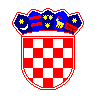 REPUBLIKA HRVATSKASISAČKO-MOSLAVAČKA ŽUPANIJAOPĆINA DVOROPĆINSKO VIJEĆEKLASA: 023-05/15-01/01URBROJ: 2176/08-02-15/06Dvor, 19. prosinca 2015. 	Temeljem članka 32. Statuta Općine Dvor („Službeni vjesnik“, broj 31/09., 13/10., 15/13. i 30/14.), S A Z I V A M15. SJEDNICU OPĆINSKOG VIJEĆA OPĆINE DVORkoja će se održati u ponedjeljak, 28. prosinca 2015. godine, s početkom u 9,00 sati u vijećnici Općine Dvor, Trg bana Josipa Jelačića 10, Dvor.Za sjednicu predlažem slijedećiDnevni red:Usvajanje zapisnika sa prethodne sjedniceRazmatranje Izvješća o provjeri formalnih uvjeta prijavljenih kandidata za izbor članova i zamjenika članova Savjeta mladih Općine Dvor i popisa važećih kandidaturaIzbor članova Savjeta mladih Općine DvorDonošenje Zaključka po  Analizi sustava zaštite i spašavanja na području Općine Dvor za 2015.Donošenje Zaključka po Smjernicama za organizaciju sustava zaštite i spašavanja na području Općine Dvor za 2016.Donošenje Izmjena i dopuna Programa gradnje objekata i uređaja komunalne infrastrukture za 2015.Donošenje Izmjena i dopuna Programa održavanja komunalne infrastrukture za 2015. GodinuDonošenje III Izmjena i dopuna Proračuna Općine Dvor za 2015.Donošenje Odluke o izboru članova Vijeća Mjesnih odbora na području Općine DvorDonošenje Odluke o izmjenama i dopunama Odluke o visini naknade za dodjelu grobnih mjesta na korištenje na neodređeno vrijeme na grobljima na području Općine DvorPredsjednik Vijeća     Stjepan Buić